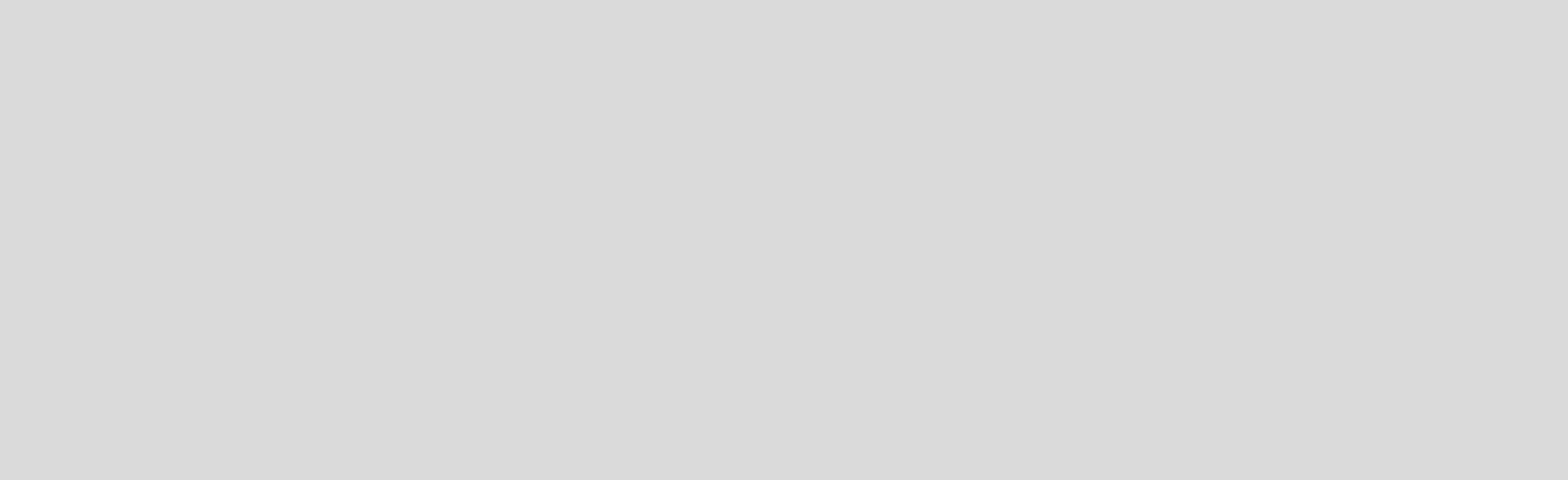 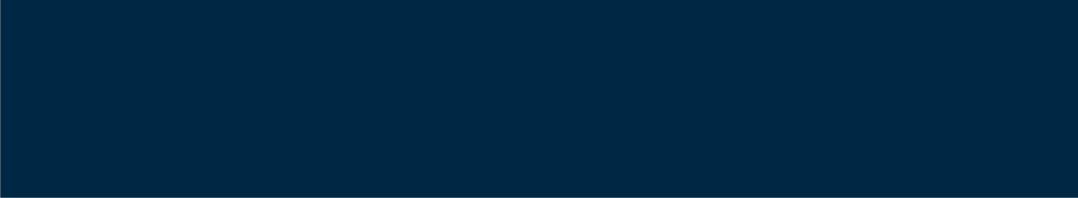 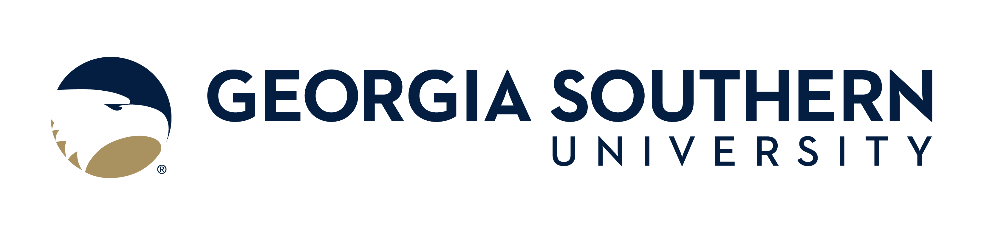 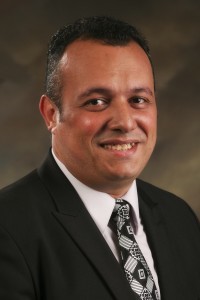 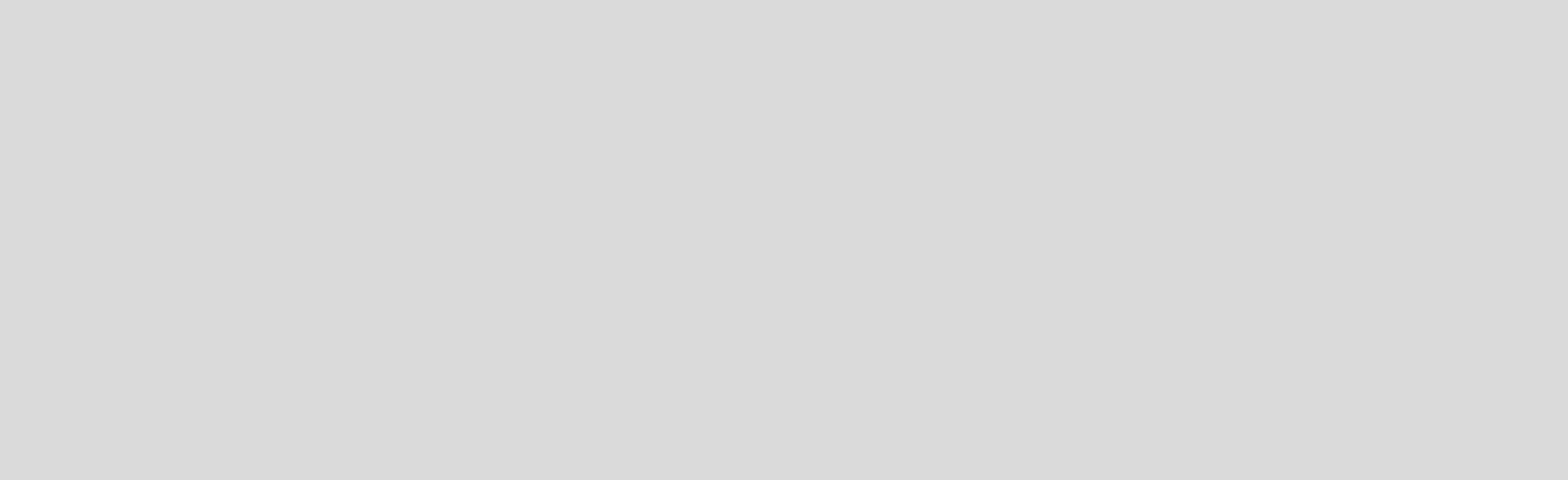 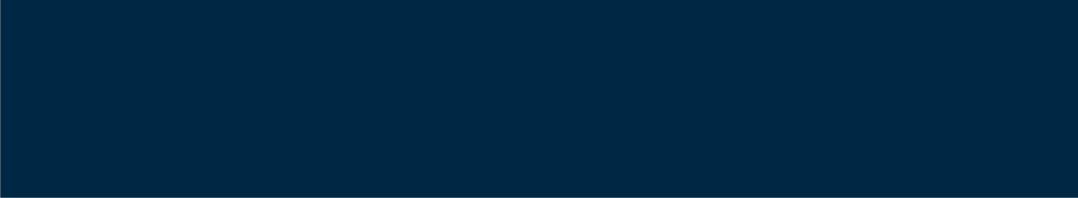 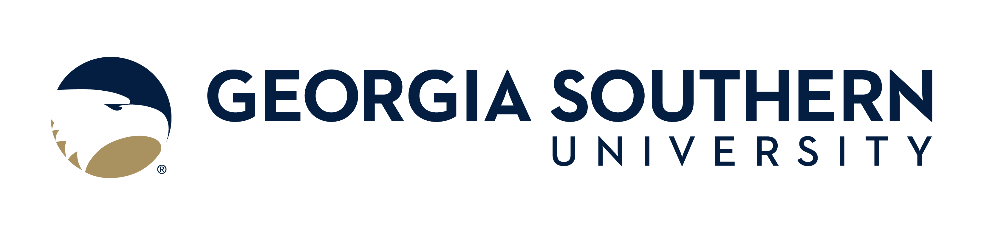 George Yuzhu Fu, Ph.D., P.Eng., Professor Department of Civil Engineering and ConstructionP.O. Box 8077 • Statesboro, GA 30460 • (912) 478-5003 • gfu@georgiasouthern.edu▼ EducationPh.D. in  Environmental Systems Engineering, University of Regina, Canada, 2002M.S. in Environmental Engineering, Tianjin University, China, 1989B.S. in Environmental Engineering, Tianjin University, China, 1986Teaching Expertise/CoursesDr. Fu’s teaching expertise is in Water and Environmental Engineering. His courses include Introduction and Advanced Water and Wastewater Treatment, Water Supply and Wastewater Collection Systems, and Senior Projects.Research ExpertiseDr. Fu’s research expertise is in Water and Environment. His research areas include Innovative and Cost-Effective Processes for Water Treatment, Biofilters for Removing Contaminants of Emerging Concern from Water, Water Reuse for Indirect/Direct Potable Use, Water Quality Management of Highway Stormwater and Color Removal from Pulp Mill Effluent by Coal Fly Ash.▼ Sample PublicationsWillett, Christopher, Fu, George, Yuzhu, and Jackson, Nathaniel Mike (2019) Color removal from pulp mill effluent using coal ash produced from Georgia coal combustion power plants. Environmental Engineering and Management Journal, 18 (5), 945-956.Cui, Hang, Gu, Xiaogang, Lu, Shuguang, Fu, Xiaori, Zhang, Xiang, Fu, George Yuzhu, Qiu, Zhaofu, and Sui, Qian (2017) Degradation of ethylbenzene in aqueous solution by sodium percarbonate activated with EDDS–Fe(III) complex.  Chemical Engineering Journal, 309 80-88 DOI: 10.1016/j.cej.2016.10.029.Wu,Tiehang, Fu, Yuzhu (George), Sabulaa, Michael, and Brown, Tommy (2014) Bacterial community in the biofilm of granular activated carbon (GAC) PreBiofilter in bench-scale pilot plants for surface water pretreatment.  World Journal of Microbiology and Biotechnology, 30 (12) 3251-3262. DOI 10.1007/s11274-014-1752-7.▼ Grants/Funded ProjectsGeorgia DOT, Title: “Investigation on Water Quality Impacts of Bridge Stormwater Runoff from Scupper Drains on Receiving Waters”, 2018-2020, PI.Georgia Power GRAPE Program , Title: “Color Removal from Pulp Mill Effluent Using Immobilized Coal Fly Ash (CFA) Produced from Georgia Coal Combustion Power Plants”, 2015-2017, PI.Georgia Environmental Protection Division (GA EPD), Title: “Development of a Nine-Element Watershed Management Plan for the Black Creek HUC-10 #0306020205 Sub Watershed of the Ogeechee River Basin”, 2017-2018, Co-PI.